Home pageTrigonometriaIL TEOREMA DEI SENIEnunciatoIn un triangolo qualunque il rapporto tra la lunghezza di un lato ed il seno dell’angolo opposto è costante ed è uguale al doppio della lunghezza del raggio della circonferenza circoscritta.  Si disegna il triangolo ABC inscritto nella circonferenza C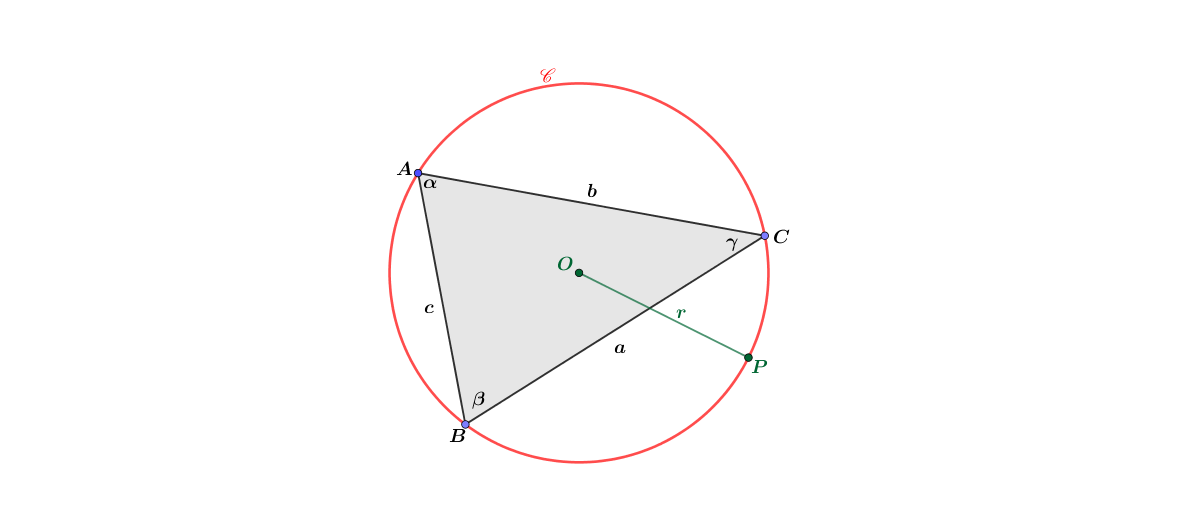 Pertanto, ha senso scrivereDimostrazioneSi osserva che ogni lato del triangolo è una corda della circonferenza circoscritta, quindi applicando il teorema della corda (la misura di una corda in una circonferenza è uguale al prodotto della misura del diametro per il seno di uno degli angoli alla circonferenza, che insistono su uno degli archi sottesi della corda), pertanto si haSe da ogni relazione suddetta si ricava la misura del diametro si dimostra il teorema dei seni.EsercizioIn un triangolo un lato misura 10cm ed il coseno dell’angolo acuto ad esso opposto misura 12/13 cm , determinare il raggio della circonferenza circoscritta.Sapendo che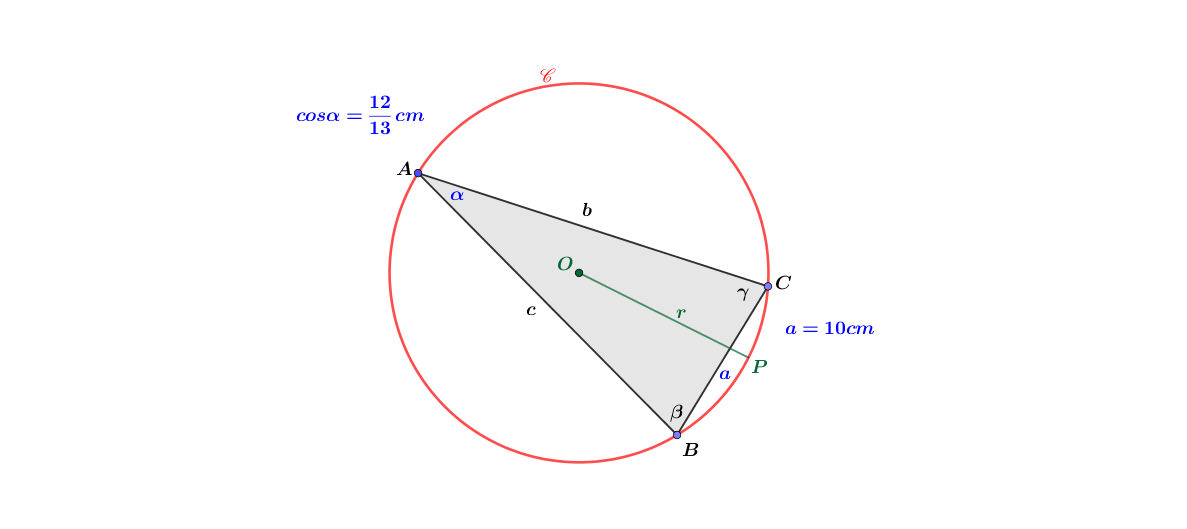 Si calcola E applicando la prima relazione fondamentale della goniometriaSi calcola il valore del seno dell’angoloPertantoEscludendo il valore negativo si ottieneApplicando il teorema dei seni ha senso scrivereSostituendo i valori si ha